Le GASP vous partage ces articles et balados                                        L’ITINÉRANCE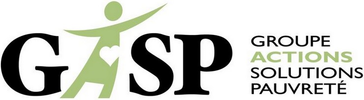 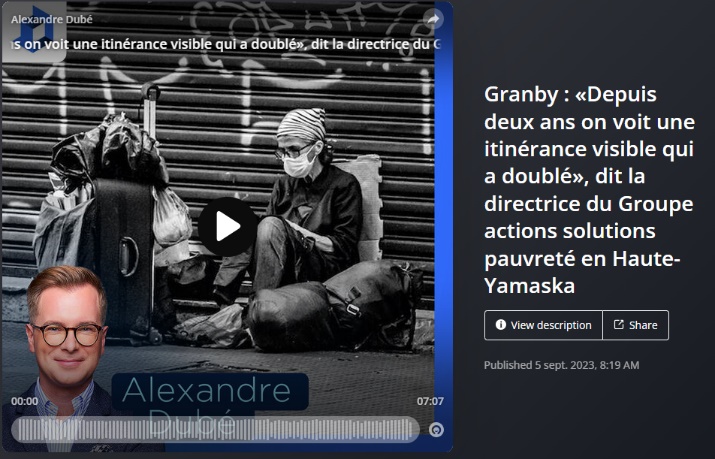 Granby : « Depuis deux ans on voit une itinérance visible qui a doublé », dit la directrice du Groupe actions solutions pauvreté en Haute-Yamaska05-09-2023BaladoPar Alexandre Dubé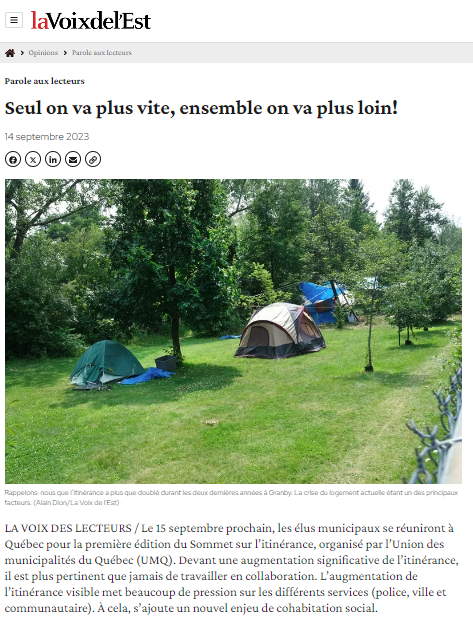 Parole aux lecteursSeul on va plus vite, ensemble on va plus loin!14 septembre 2023Article de La Voix de l’Est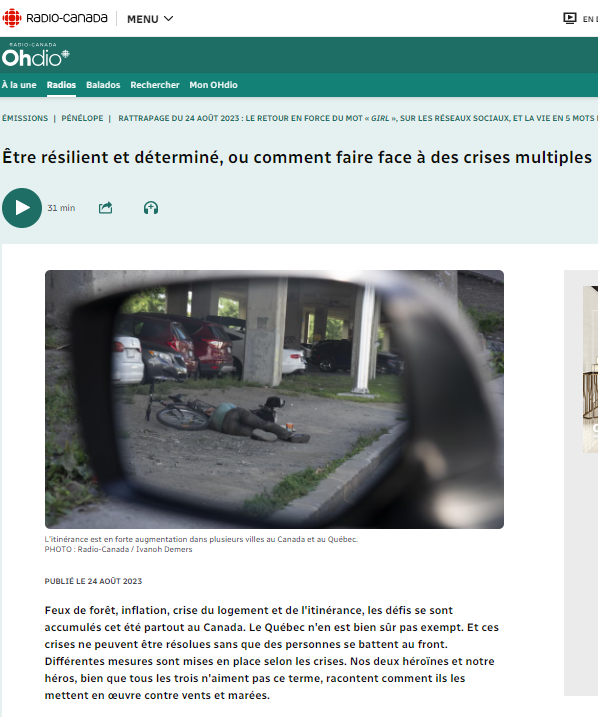 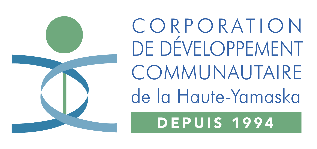 